                                                                                                                                           УТВЕРЖДАЮ:                                                                                                                                           Заведующий  МАДОУ № 35                                                                                                                                            г. Апатиты                                                                                                                                            Дзержинского,21 (1 корпус)                                                                                                                                                                       Г.З.Суковская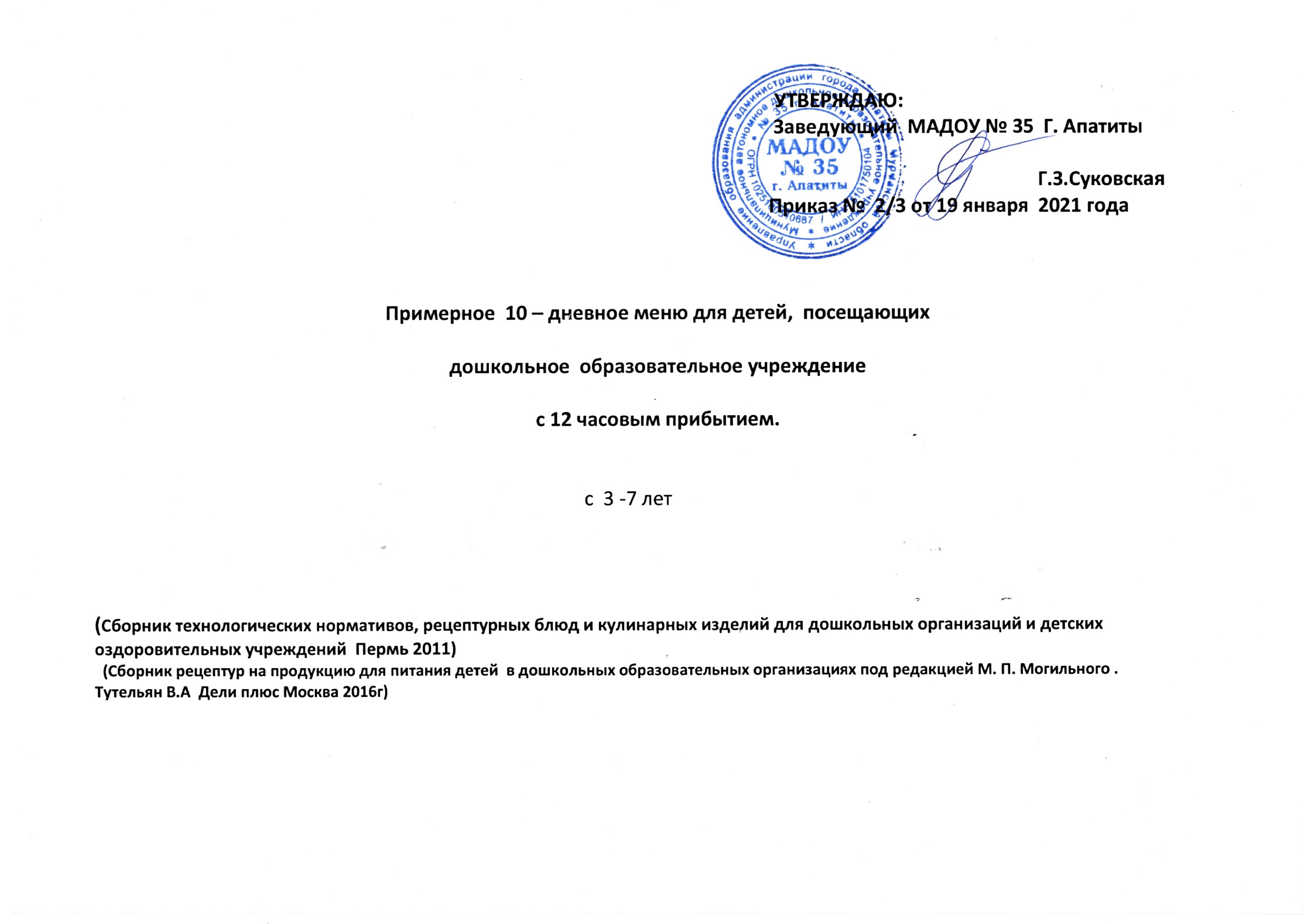                                                                                                                                           Приказ №    2\3  от 19.01.2021 год      Примерное  10 – дневное меню для детей,  посещающих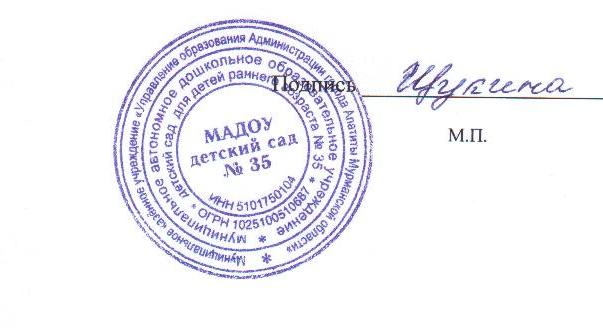 дошкольное  образовательное учреждениес 12 часовым прибытием.                                                                                                  с  3- 7 лет                                                                                                       1 корпус(Сборник технологических нормативов, рецептурных блюд и кулинарных изделий для дошкольных организаций и детских оздоровительных учреждений  Пермь 2011)  (Сборник рецептур на продукцию для питания детей  в дошкольных образовательных организациях под редакцией М. П. Могильного . Тутельян В.А  Дели плюс Москва 2016г)                                                                                                                               4   день (четверг)№ Т.К.№ Т.К.Наименование блюдаВыходНаименование продуктовНаименование продуктовВес в граммахбруттоВес в граммах неттоБЖУКВ1В2ССаFе157157ЗавтракКаша гречневая вязкая на молоке200Крупа гречневаяСахарМолокоМасло слив.ВодаКрупа гречневаяСахарМолокоМасло слив.Вода2531505502531505506.898.286.3146.80,080,130,26111,81,74385385Чай с молоком (2 -й вар)200Чай СахарМолокоВодаЧай СахарМолокоВода0.515130700.515130701.40.0117.375.00,000,020,0937,60,06496496Бутерброд с маслом   (2 вар)50Масло слив.ХлебМасло слив.Хлеб6446443.235.0820.8161,00,0,20,020,004,800,19Итого завтрак:45011.5213.3744.4482.80,10,171,35154,21,9990902-й завтракФрукты100ФруктыФрукты1101002.83.013.792.10,010,012,07,00,24343ОбедСалат из картофеля с соленым  огурцом60Огурец сол.КартофельМорковьМасло рас.Огурец сол.КартофельМорковьМасло рас.30351815201050.952.954.9650.40,050,041,8810,30,426868Суп картофельный с бобовыми200Бульон/кураКартофельБобовыеМорковьЛук реп.Масло растит.Бульон/кураКартофельБобовыеМорковьЛук реп.Масло растит.150/30802020205150/276020181852.133.5715.0145.40,070,022,107,840,42248248Запеканка капустная с говядиной190Мясо говядинаКапуста св.Крупа маннаяМолокоЯйцоМасло рас.Мясо говядинаКапуста св.Крупа маннаяМолокоЯйцоМасло рас.701808401/356615084020511.813.5625.8267.90,080,113,3166,91,97333333Соус молочный (1 вар)40МолокоМука пшен.МолокоМука пшен.5055051.41.653.3633.70.000,020,0823,00,45399399Компот из смеси сухофруктов200СахарСухофруктыСахарСухофрукты121512150.50.0020.0071.10,000,0045,04,083,59Хлеб ржаной50Хлеб ржанойХлеб ржаной50503.30.617.190.10,080,09-14,01,56Итого обед:73019.5822.3386.76658.60.790,194.55123.665.05406406ПолдникПростоквашаКондит. изд.Итого полдник:20050250ПростоквашаКондитер. Изд.ПростоквашаКондитер. Изд.20050200505.462.948.45.812.979.29.820.441.1109.6120.0276.50,030,030,090,1500,020,190,710,020,712016,0152,00,12,204,5201201УжинПудинг  творожный запеченный200ТворогМанкаЯйцоСахарИзюмМасло слив.СметанаТворогМанкаЯйцоСахарИзюмМасло слив.Сметана10091/3810441009208104410.713.5734.37274.30,070280,32118,71,02338338Соус молочный сладкий55Молоко СахарМукаМолоко СахарМука402740271.231.677.3949.510,010,030,128,90,08392Кофейный напиток  с молокомКофейный напиток  с молоком200200Коф. нап порош.СахарМолокоВода0,0161210130700,0161210130702.10.665.9490.30,040,050,1139.20,39Батон35БатонБатон35352.10.665.9490.30,040,050,1139,20,39Итого ужин:49014.115.961.9471.90.120.361.39288.92.16Итого за день:56.763.8247.91881.90.90.8351.7615.659.8